องค์การบริหารส่วนตำบลตาพระยาร่วมประกาศเจตจำนงต่อต้านการทุจริต ทุกรูปแบบ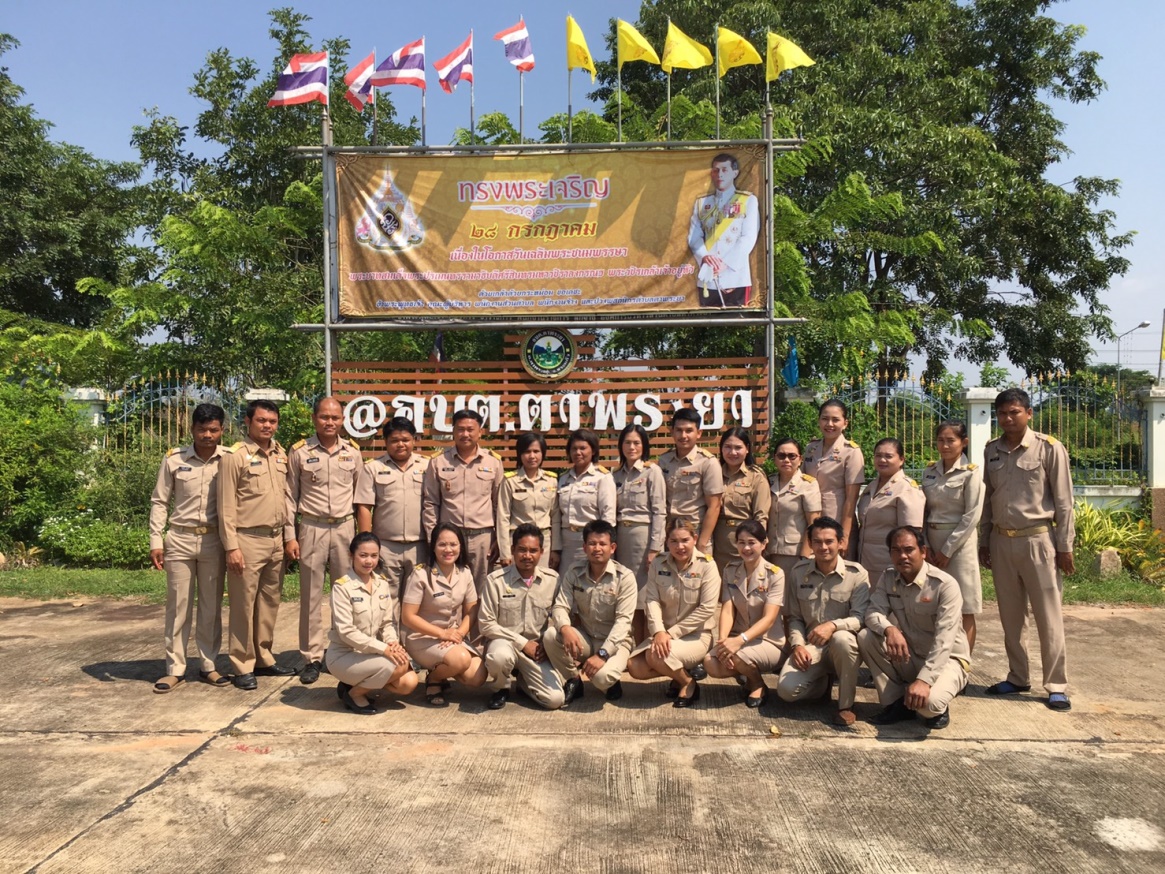 